Melita Žeželić i Udruga za promicanje holističkog iscjeljivanja i života u skladu s prirodom Radost buđenjaPoziva Vas na tri radionice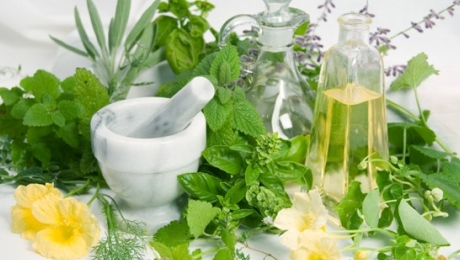 Iz škrinjice «MALA kućna ljekarna – mala putna ljekarna»Upoznavanje s homeopatskim proizvodima, Bachovim cvjetnim esencijama, biološkim-tkivnim Schuesslerovim solima, esencijalnim uljima, naturopatskim pripravcima  u svrhu poboljšanja zdravlja i jačanja imuniteta.LIJEČENJE DJECE I ODRASLIH BEZ NUSPOJAVARadionice:
1. PREHLADA – VIROZA – GRIPA -  FEBRILNA STANJA – KONVULZIJE - SNIŽAVANJE TEMPERATURE-VIRUSNE BOLESTI- UPALA GRLA-UPALA UHA- UPALA NOSA-KOLIKE /GRČEVI U TRBUHU/ kod beba- NICANJE ZUBA-POVRAĆANJE MAJČINOG MLIJEKA (15.6.2012. od 17:30 h - 20:30 h )

2. TRAUME I UPALE - traume: padovi, udarci, modrice, lomovi, uganuća, razderotine, ubodi, bolesti putovanja, visinska bolest (16.06.2012. od 10:30 h - 13:30 h)

3. ALERGIJE: KOŽNE ALERGIJE – KOPRIVNJAČA – KONTAKTNI DERMATITIS – NEURODERMITIS – PELENSKI OSIP – EKCEM - PELUDNA HUNJAVICA – ALERGIJSKI RINITIS – ASTMA – ANAFILAKTIČKI ŠOK (16.06.2012. od 15:30 h - 18:30 h)Mjesto održavanja radionice: 
Centar Mandragora, Kranjčevićeva 3a, Alage Gaje 6.
Cijena: 1.500,00kn, pojedinačna cijena radionice 500,00kn. Cijena:399,00kn za sve tri radionice ili pojedinačna cijena 179,00kn na portalu http://www.megapopust.hr/edukacija
Kontakt i info: Melita ŽeŽlic, homeopatkinja, LICH, reg. HUH, aromaterapeutkinja, energoterapeutkinja 
mob. 091 179 00 79, u slucaju da ne mozemo odmah odgovoritina poziv saljemo poruku u trenutku - dostupnosti. 
e-mail: melita_pcelica@yahoo.comViše o radionici: www.facebook.com/MelitaJoyOfAwakening i www.megapopust.hr/edukacija Predavacica je Melita Žeželić. Privatno: udata, majka dvojici sinova, baka. 